Reformierte Kirchen Bern-Jura-SolothurnSuchergebnisse für "Generationen"Autor / TitelJahrMedientypSignatur / Standort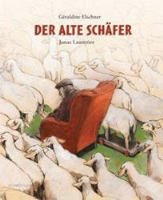 Elscher, GéraldineDer alte Schäfer2011BilderbuchGenerationen